Fill In The Blanks…	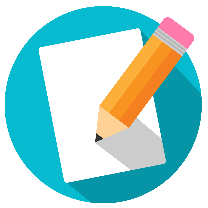 Percentage Increase and DecreaseOriginal AmountPercentageIncrease/ DecreaseMultiplierCalculationNew Amount